Curriculum Vitae Dr. Sanjeet Ruhal 	The 	Nippon 	Foundation 	Lecturer 	on 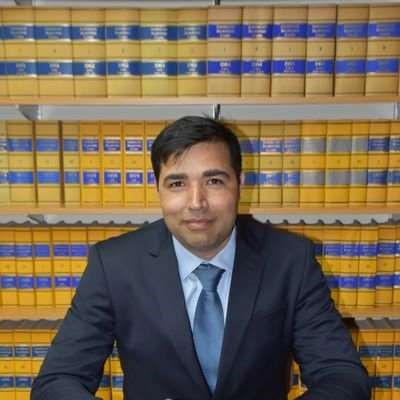 International Maritime Security Law Born: Panipat, India, 10 March 1982. Education: Bachelor of Arts (B.A.), Kurukshetra University, Kurukshetra (2002); Bachelor of Laws (LL.B.), Hemvati Nandan Bahuguna Garhwal University (2006); Master of Laws (LL.M.), Indian Law Institute (ILI) (2010); Diploma in Ocean Law and Policy, Rhodes Academy of Oceans Law and Policy (2016); 26th National Security Law Institute, University of Virginia School of Law (2017); Summer Courses on Public International Law, The Hague Academy of International Law (2017); Doctor of Philosophy (Ph.D.), University of Delhi (2019). Professional Qualifications: Advocate, India. Professional Experience: The Nippon Foundation Lecturer on International Maritime Security Law, IMLI (2018-present); Officer-In-Charge, Research Degree Programme, IMLI (2018-present); Coordinator, Student Academic Projects (2019-present); External Examiner, University of Malta (2019-present); Assistant Professor, Symbiosis Law School, Symbiosis International University, Pune, India (2016–2018); Adjacent Faculty, Symbiosis School of International Studies, Pune (2016–17); Assistant Professor, Amity Law School, Amity University, Noida (2015–2016); GNLU – Ministry of Earth Sciences Fellow for Law of the Sea, Gujarat National Law University, (2013–2015); Research Intern, International Maritime Organisation, London (2014); Legal Intern, International Tribunal for Law of the Sea, Hamburg, Germany (2013); Visiting Faculty, Indian Law Institute, New Delhi (2011–12).  Member: The Manohar Parrikar Institute for Defence Studies and Analyses, New Delhi; International Society for Military Law and the Law of War, Brussels.Lectures and Conferences: Criminal Justice Responses to Maritime Terrorism and other Maritime Crimes, Second Expert Meeting within the Initiative on Criminal Justice Responses to the Linkages between Terrorism, Transnational Organized Crimes and International Crimes which was jointly organised by International Centre for Counter-Terrorism, The International Institute for Justice and the Rule of Law, and Global Counterterrorism Forum (GCTF) in Malta (2020); Weak Acceptance of the Existing Legal Framework as a Mean of Non-Effective Suppression of the Threat of Transportation of Terrorists: A Proposal for the Enhanced Cooperation Through the United Nations Security Council Resolution in the GCTF Maritime Security and Terrorist Travel Initiative - Virtual Global Workshops on the Global Implications of Terrorist Travel in the Maritime Domain, (2020);  International Maritime Law and Opportunities in the International Webinar series on Law and Opportunities Through Young Brains, SC Law College, Pune (2020); Marine Environment and Issues of Marine Scientific Research, National Consultations Webinar on the 1982 UNCLOS: Issues of Safety, Security and Sustainable use of Ocean Resources in the Indian Ocean Region, Indian Council of World Affairs, Delhi (2020); Arrest and Detention of Fishers in South Asia in the Second Annual International Workshop on Human Rights and Law of the Sea jointly organised by the IMO-International Maritime Law Institute, Malta and Stockton Center for International Law (2019); Role of Law of the Sea in Promoting Security and Stability in East Asia in the International Workshop on the Role of Maritime Law in the East Asian Maritime Relations jointly organised by IMO-International Maritime Law Institute, Malta and Embassy of Japan, Rome (2019); Maritime Safety and Collision, Submarine Cables in the Winter Course of International Maritime Law at Indian Society of International Law (ISIL), New Delhi (2017); Security as a Concept in a Globalising World in the workshop on National Security Law: Leveraging Rule of Law for a More Secure India at Symbiosis Law School, Pune (2016); Maritime Security Law, Athena Academy of Geopolitics, Pune (2017); Maritime Terrorism vis a vis Centre-State Relations under Indian Constitution in the international conference at Amity University, Noida (2017); South China Sea: A Critical Appraisal in the Annual Research Conference of Symbiosis Law School, Pune (2017); India’s Approach to Freedom of Navigation in the workshop on Freedom of Navigation and the Law of the Sea: The Indian Ocean and the Pacific Ocean at the U.S. Naval War College, USA (2017); Maritime Piracy and Terrorism, GNLU-NMF International Maritime Academy (2015); Marine Cyber Security: An Analytical Study, Guru Gobind Singh Indraprastha University, Delhi (2014); Role of Election Commission of India in conducting free and fair elections- Challenges and Solutions, National Conference on Participatory Democracy and Good Governance organised jointly by the GNLU, Knowledge Consortium of Gujarat and the Education Department of Gujarat (2014); Prescriptive and Enforcement Jurisdiction of a Coastal State with Special Reference to Enrica Lexie's Incident, GNLU Maritime Security Law Course (2014); Jurisdiction of a Coastal State and Flag State under the Law of the Sea, Course on Maritime Security Laws, GNLU (2013); Protection and Preservation on Marine Environment: An Analytical Study, Faculty of Law, University of Delhi (2012); The Role of Courts in Arbitral Proceeding, National Law Institute University, Bhopal (2012); Institutional Arbitration: Need of the Hour, Vigyan Bhawan, New Delhi(2012); Right to Fair Trial, Faculty of Social Science, University of Delhi (2012). Publications: Numerous articles on international law, in particular, maritime security and law of the sea. Some of them are as follows: “Indian Maritime Legal Education: A Critical Analysis”, Asian Journal of Legal Education, Vol. 9 (2), pp. 156-184; The Piracy Bill 2012- A Solution or Mere Paper Tiger?, Maritime Gateway (2014); Maritime Jurisdiction of Indian Courts with Special Reference to Enrica Lexie's Judgment, A38JIL (2014); Arbitrating Construction Contracts and Engineering Disputes, chapter published in Role of Arbitration in Engineering Contracts, (Indian Institute of Technical Arbitrators, 2014); High Seas High-Ways: Safety and Security, Journal of Law and Conflict Resolution (2013);  Maritime Piracy: A New Struggle with Old Enemy, Punjabi University Law Journal at (2011); Indian Coast: Far from Secure, Maritime Gateway (2013); Institutional Arbitration: Need of the Hour, chapter published in Dispute Resolution in Engineering Contracts, (Indian Institute of Technical Arbitrators, 2012); A Try to Trial Fairly- Right to Fair Trial, chapter published in Lifelong Learning and Human Rights (2012).  Distinctions/Scholarships: UGC Doctoral Scholarship; Ministry of Shipping MTT Fund, Government of India; KMI Scholarship; The Hague Academy President’s Scholarship. 